Il est interdit aux candidats de signer leur composition ou d'y mettre un signe quelconque pouvant indiquer sa provenance.Baccalauréat Professionnel Maintenance des Systèmes de Production Connectés 
Épreuve E2 : PREPARATION D’UNE INTERVENTION 
Sous-épreuve E2.a - Analyse et exploitation des données techniquesDOSSIERQUESTIONS-REPONSESETIQUETEUSEMatériel autorisé :L’usage de la calculatrice avec mode examen actif est autorisé.L’usage de calculatrice sans mémoire, « type collège » est autorisé :Au moment de votre arrivée, vous constatez que la chaîne de conditionnement de jus est en défaut. Lors des consignes de relève de poste votre homologue vous indique que le problème est localisé au niveau de la transmission, entre le moto-réducteur M1 et le tapis de convoyage, sur l’étiqueteuse mais qu’ils n’ont pas eu le temps d’intervenir.Le système étant à l’arrêt il vous est demandé de procéder à l’étude de la défaillance et a sa remise en conformité.Q1.1 – Donner la fonction globale de l’étiqueteuse :Q1.2 – Donner les matières d’œuvres entrantes et sortantes :Q1.3 – Donner les énergies nécessaires au bon fonctionnement de l’étiqueteuse :Q1.4 – Transformer 0,6 MPa en bars (1 bar équivaut à 100 000 Pa) Afin de mettre en évidence le déplacement des bouteilles sur l’étiqueteuse, nous allons étudier la chaîne d’énergie de cette dernière. Q2.1 – Identifier les composants de la chaîne d’énergie de la fonction « Déplacer les bouteilles :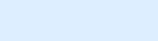 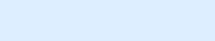 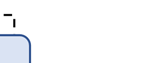 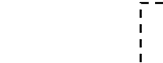 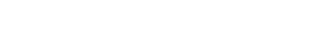 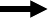 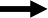 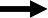 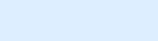 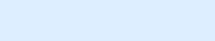 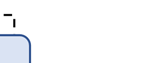 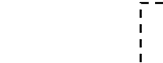 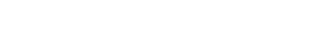 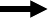 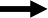 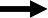 Q2.2 – Identifier le nom et la fonction des composants ci-dessous :Pour ne pas encombrer l’unité 7, la vitesse du tapis de l’étiqueteuse ne doit pas dépasser 0,08 m/s.Q3.1 – En vous aidant de la plaque signalétique, Indiquer la fréquence de rotation en tr/min du moteur M1 :Q3.2 – Calculer la fréquence de rotation Ns en tr/min à la sortie du réducteur, sachant que le rapport de réduction interne au motoréducteur est r = 0,015 :Q3.3 – En déduire la fréquence de rotation N49 en tr/min du pignon 49 :Q3.4 – Calculer le rapport R de la chaîne de transmission (à 0,001 près)Q3.5 – Calculer la fréquence de rotation N51 en tr/min du pignon 51 :Q3.6 – Calculer la fréquence de rotation ω51 du pignon 51 en rad/s :Q3.7 – Calculer la vitesse V51 en m/s du pignon 51 :Q3.8 – En déduire la vitesse V du tapis en m/s :Q3.9 – La consigne de la vitesse du tapis de l’étiqueteuse est :                     Trop rapide                                Satisfaisante Q4.1 – Identifier les numéros des repères de l’éclaté montage pignon et remplir la colonne repère de la nomenclature ci-dessous :Q4.2 – On désire procéder au remplacement de l’ensemble de transmission. Compléter le bon de commande magasin afin de remplacer l’ensemble des éléments de transmission.Q4.3 – Les pignons commandés peuvent-ils être monté dès leur réception. Justifier votre réponse                    Oui                                 Non Q4.4 – Afin de pouvoir monter le pignon 49 sur son arbre, indiquer l’opération que vous allez devoir réaliser.Q4.5 – Indiquer le diamètre de l’arbre de sortie du réducteur.Q4.6 – Calculer l’ajustement relatif au montage du pignon. Préciser les unités.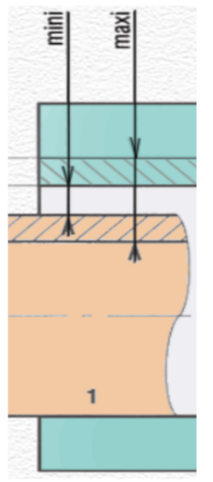 On souhaite profiter de cet arrêt pour réaliser la vidange ainsi qu’une inspection du moto-réducteur.Q5.1 : S’agissant d’une inspection, citer le type de maintenance que vous allez réaliser.Au cours de cette inspection on désire contrôler l’état de l’huile avant de procéder à sa vidange. Pour analyser l’huile de vidange du réducteur, on utilise un contrôleur d’huile SKF TMEH1.Q5.2 – Indiquer les propriétés de l’huile que cet appareil mesureQ5.3 – Indiquer les éléments qui provoque les changements d’état de l’huile.Lors du contrôle de l’huile de vidange, l’appareil détecte une augmentation importante de la teneur en métaux sans pour autant détecter une baisse significative des propriétés lubrifiantes de l’huile.Q5.4 – Identifier les familles de pièces desquelles proviennent probablement ces métaux.Q5.5 – Indiquer les causes possibles de la présence de métaux dans l’huile.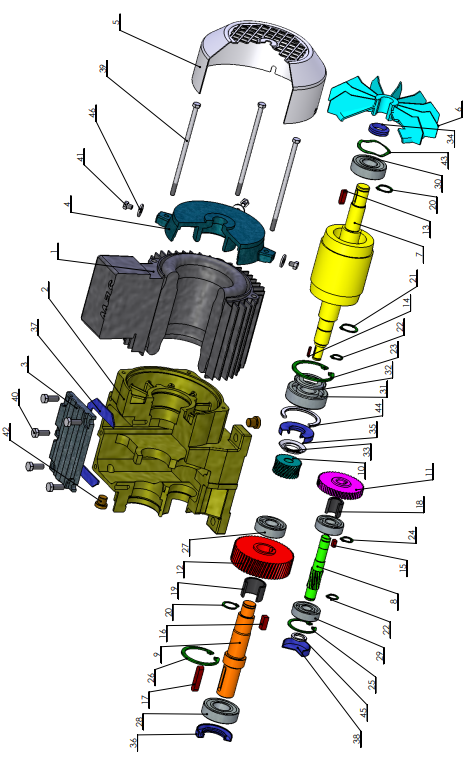 Q5.7 – Compléter les numéros manquant dans les sous-ensembles (roulements, anneaux élastiques et joints exclus) :SE1 : { 1 ;    ;      ;  4   ;  5   ; 38 ; 39 ;      ; 41 ;     ; 43 ; 44 ; 45 ; 46 }SE2 : {  6  ;     ;     ;  13  ;       ; 32 ; 33 }SE3 : {     ;     ;    ;18 }SE4 : {    ;     ;       ;      ; 19 }Q5.8 – Définir la liaison entre SE1 et SE2On souhaite profiter de cet arrêt pour ajouter un capteur magnétique fdc4 sur le vérin 6C afin de vérifier la sortie de celui-ci. On vous demande de modifier le dossier technique pour que ce soit le capteur fdc4 qui vérifie la sortie du vérin et d’enlever le temporisateur T5. Q6.1 – Modifier le tableau des entrées automate pour faire apparaître le capteur fdc4, celui-ci sera branché sur l’entrée I0,10 de l’automate :Entrées automate :Q6.2 – Modifier le grafcet point de vue automate :Q6.3 – Insérer le capteur Fdc4 sur l’extrait du schéma de câblage de l’automate ci-dessous (capteur magnétique 3 fils PNP avec connecteur M8) :Académie :Académie :Académie :Session :Session :Examen :Examen :Examen :Examen :Série :Spécialité/option :Spécialité/option :Repère de l’épreuve :Repère de l’épreuve :Repère de l’épreuve :Épreuve/sous épreuve :Épreuve/sous épreuve :Épreuve/sous épreuve :Épreuve/sous épreuve :Épreuve/sous épreuve :NOM :NOM :NOM :NOM :NOM :(en majuscule, suivi s’il y a lieu, du nom d’épouse)Prénoms :N° du candidat ………………..(le numéro est celui qui figure sur la convocation ou liste d’appel)N° du candidat ………………..(le numéro est celui qui figure sur la convocation ou liste d’appel)N° du candidat ………………..(le numéro est celui qui figure sur la convocation ou liste d’appel)N° du candidat ………………..(le numéro est celui qui figure sur la convocation ou liste d’appel)Né(e) le :N° du candidat ………………..(le numéro est celui qui figure sur la convocation ou liste d’appel)N° du candidat ………………..(le numéro est celui qui figure sur la convocation ou liste d’appel)N° du candidat ………………..(le numéro est celui qui figure sur la convocation ou liste d’appel)N° du candidat ………………..(le numéro est celui qui figure sur la convocation ou liste d’appel)N° du candidat ………………..(le numéro est celui qui figure sur la convocation ou liste d’appel)N° du candidat ………………..(le numéro est celui qui figure sur la convocation ou liste d’appel)N° du candidat ………………..(le numéro est celui qui figure sur la convocation ou liste d’appel)N° du candidat ………………..(le numéro est celui qui figure sur la convocation ou liste d’appel)Appréciation du correcteurAppréciation du correcteurAppréciation du correcteurAppréciation du correcteurAppréciation du correcteurQ1Analyse fonctionnelle et structurelle DTR 2 à 3Temps conseillé :5 minutesQ2Identification de la chaîne d’énergieDTR 4 et 5Temps conseillé :15 minutesRepèreDésignationFonctionQ1Q2KM1Q3Q3Etude de la vitesse du tapisDTR 5Temps conseillé :20 minutesQ4Etude de la transmissionDTR 5 à 7Temps conseillé :35 minutesREP.DESIGNATIONNBRE.Arbre de sortie réducteur  R = 0.018 m1Clavette parallèle type A 10x8  601Pignon Z = 16 dents 1Vis de pression M8x121Bon de sortie de magasinBon de sortie de magasinBon de sortie de magasinBon de sortie de magasinBon de sortie de magasinBon de sortie de magasinBon de sortie de magasinBon de sortie de magasinSystème : Système : Système : Système : Service : Service : Service : Service : Date :Date :Date :Date :Date :Demandeur :Demandeur :Demandeur :Demandeur :DésignationDésignationDésignationRéférenceRéférenceRéférenceRéférenceQtéPrix € Ht1234Total HtTVA 20 %Total TTC36H7m6AlésageArbreCôte tolérancéeCôte MaxiCôte miniJeu Maxi Jeu mini Nature ajustement(jeu / serrage / incertain)Q5Etude du moto-réducteurDTR 5 à 9Temps conseillé :35 minutesLaminage de roulementRupture d’une clavetteUsure importante des dents d’engrenagesErosion du carterQ6Analyser et modifier la chaîne de communicationDTR 13 à 14Temps conseillé :10 minutes